الكلية تهنئ سعادة الدكتور أحمد بن علي الرميح بمناسبة الترقيةتتقدم كلية العلوم والدراسات الإنسانية بالغاط بالتهنئة والتبريكات لسعادة الدكتور أحمد بن علي الرميح عضو هيئة التدريس بقسم اللغة الانجليزية بمناسبة صدور قرار معالي مدير الجامعة بترقية سعادته الى رتبة استاذ مشارك جعلها الله عونا له على طاعته ومرضاته.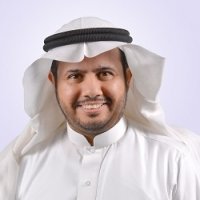 